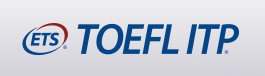 INSCRIPCIÓN OPEN TEST TOEFL ITPPara inscribirte, envía la ficha de inscripción y el comprobante de transferencia a 
lwurth@seminarium.com.Podrás encontrar la ficha y los datos de transferencia, más abajo en este documento.Ficha de InscripciónOPEN TEST TOEFL ITP 
UNIVERSIDAD DE LOS ANDESSantiago, SABADO 13/04/20Nombre completo: Apellidos:   RUT:    Carrera:   Año:   Email:    Teléfono de contacto:   Fecha (marca con una X la fecha de tu elección):  Sábado 7 de septiembre, 10:00 horas.      Sábado 9 de noviembre, 10:00 horas.                                     
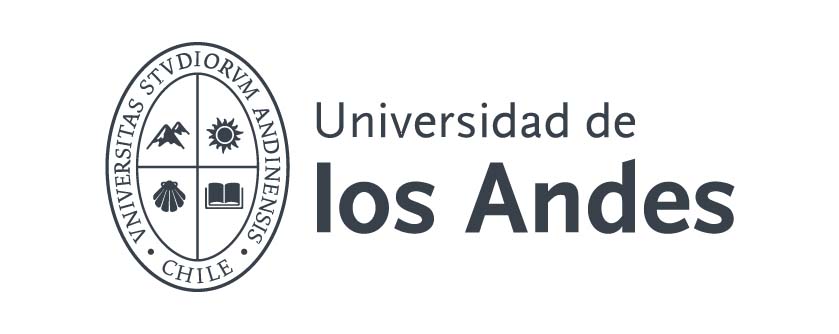      DATOS PARA TRANSFERENCIA    BANCO SANTANDER    NUMERO DE CUENTA CORRIENTE: 0070835-6    SEMINARIUM CERTIFICACIÓN SPA	    RUT: 77.806.560-6    Luz María Würth Manley    lwurth@seminarium.com    TELÉFONO: 224902605